Publicado en Madrid el 12/04/2024 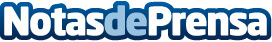 Consultia Business Travel, agencia de viajes oficial de VDS2024La compañía ha sido seleccionada de nuevo por Startup Valencia como agencia de viajes oficial de VDS2024, el evento tecnológico internacional en el que se convocarán a más de 1.500 startups y en el que se espera superar los 12.000 asistentes presenciales procedentes de más de 100 países. La empresa valenciana se encargará de la gestión integral del evento en cuanto a reservas, alojamientos, traslados y asistencia de los asistentes por cuarto año consecutivoDatos de contacto:Nicolás NúñezConsultia Business Travel913022860Nota de prensa publicada en: https://www.notasdeprensa.es/consultia-business-travel-agencia-de-viajes Categorias: Internacional Finanzas Viaje Valencia Turismo Innovación Tecnológica Actualidad Empresarial http://www.notasdeprensa.es